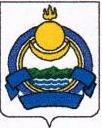 АДМИНИСТРАЦИЯ МУНИЦИПАЛЬНОГО ОБРАЗОВАНИЯ «СОСНОВО - ОЗЕРСКОЕ»ПОСТАНОВЛЕНИЕ26 декабря 2022  г.                                                                        № 59О внесении изменений в Постановление администрации муниципального образования "Сосново-Озерское" от 10 июля 2016 г. № 153 "Об утверждении положения об оплате труда работников Муниципального бюджетного учреждения "Хозяйственно-транспортный отдел" администрации муниципального образования "Сосново-Озерское"В соответствии со  статьями 134, 144 Трудового кодекса Российской Федерации:1. Внести изменение в приложение №1 к Положению об оплате труда работников Муниципального бюджетного учреждения "Хозяйственно-транспортный отдел администрации муниципального образования "Сосново-Озерское", утвержденное Постановлением администрации муниципального образования "Сосново-Озерское" от 10 июля 2016 г. № 153 "Об утверждении положения об оплате труда работников Муниципального бюджетного учреждения "Хозяйственно-транспортный отдел администрации муниципального образования "Сосново-Озерское" и изложить в следующей редакции (прилагается).	2. Постановление администрации муниципального образования "Сосново-Озерское" от 29 июня 2022 г. № 19 "О внесении изменений в Постановление администрации муниципального образования "Сосново-Озерское" от 10 июля 2016 г. № 153 "Об утверждении положения об оплате труда работников Муниципального бюджетного учреждения "Хозяйственно-транспортный отдел администрации муниципального образования "Сосново-Озерское" признать утратившим силу.3. Контроль за исполнением данного постановления оставляю за собой.4. Настоящее постановление вступает в силу со дня обнародования и действует на правоотношения возникшие с 01 октября 2022 года. Глава МО «Сосново - Озерское»                                Э.Б. Дондоков Приложение к постановлениюот 26 декабря 2022 г. № 59Размеры окладов (должностных окладов) работников МБУ ХТО АМО "Сосново-Озерское"Наименование должностиОклад, руб.Начальник7345,00Оператор автоматизированной информационной системы "Имущественный земельный комплекс" (оператор АИС ИЗК)6401,00Бухгалтер6271,00Водитель3736,00Водитель3736,00Уборщик служебных помещений (Уборщица)3335,00Тракторист4402,00Подсобный рабочий3736,00